                           Réunion du 24 Janvier 2017Membres présents :                                	              MAHINDAD                                         DJOUDER      AKDADER                       BENDAHMANE    MEZIANE   AMGHAR   OUKHALED          Membre absent (excusé): IDIR  (maladie)               Après avoir souhaité la bienvenue aux membres Présents, Monsieur MAHINDAD Kamal, Président de la Ligue passa la parole àMr le secrétaire général pour la lecture de l’ordre du jour.Ordre du jour :Lecture du courrier « arrivée ».Préparation de la saison sportive 2016-2017.Questions diverses.A - FAF / LNF / LRFA :       - LRFA : invitation au séminaire régional des arbitres (remerciements).       - LRFA : programme coupe d’Algérie féminine.B - CLUBS:      - ASECA : demande désignation d’un délégué en jeunes le 28-01-2017 .      - USAS : demande report du match U14 du 21-01-2017.      - JSMB : demande trio arbitres.C – DJS :      - PV de réunion de la commission de préparation des manifestations sportives.      - Fiche statistiques des ligues sportives 2016-2017.D – Divers :      - LWST Béjaia : programmation du 27 et 28-01-2017.      - APC Ouzellaguen : au sujet situation du club JSCA.     Le bureau de ligue a écouté puis entériné la synthèse des travaux des commissions qui se résument comme suit :Désignation de Mr OUZEGDOUH  Zahir en qualité de DAF de la ligue à/c du 01Janvier 2017.Revalorisation des salaires et indemnités du personnel de la ligue à/c du 01 janvier 2017.Recrutement de Melle OUALI Karima en qualité de secrétaire administratif à/c du 01 décembre 2016.Organisation de l’assemblée générale ordinaire de la ligue le samedi 18 février 2017. Le lieu vous sera communiqué ultérieurement.Organisation d’un examen de wilaya de rattrapage et d’un test physique de rattrapage au profit des arbitres absents lors des premières sessions.          Le secrétaire général                    Le PrésidentCIRCULAIRE N° 07 DU 11 NOVEMBRE 2016 IFAB/FIFA :Extraits : Amendements aux Lois de Jeu : 2016/2017Comportement antisportif       « Amendement approuvé » Sur un coup de pied de but, un joueur de l’équipe qui défend joue délibérément  le ballon avant qu’il n’ait quitté la surface de réparation.Un joueur exécute délibérément une touche afin que le ballon ne pénètre pas sur le terrain.     Il est demandé aux arbitres de se montrer vigilants et un joueur qui essaie délibérément de perdre  du temps de ces manières doit recevoir  un avertissement (carton jaune, CJ) ; l’arbitre  doit ensuite accorder du temps  additionnel pour le temps perdu.Clarifications des Lois de JeuEXTRAITS : AMENDEMENTS AUX LOIS DE JEU : 2016/2017(Proposés pour approbation  par  l’Assemblée Générale Annuelle : ABM)LOI 5 : - ARBITRESi la personne du corps médical est exclue de la surface technique, cette personne est autorisée à soigner les joueurs si aucune autre personne du corps médical n’est disponible.LOI 10 : - DETERMINER L’ISSUE D’UN MATCH               Tirs au but :Infraction commise par le tireurSi le tireur commet une infraction, le tir est déclaré forfait (considéré comme « raté »).Infraction commise par le gardien et le tireurSi le gardien et le tireur commettent tous les deux une infraction :si le but est marqué, le tireur reçoit un avertissement (CJ) et le tir est considéré comme « raté »si un but n’est pas marqué, les deux joueurs reçoivent un avertissement et le tir doit être à nouveau exécuté.LOI 12 : - FAUTES ET INCORRECTIONSCoups francs indirectsLes infraction verbales/par geste sont sanctionnées d’un coup franc indirect même si le joueur reçoit un avertissement (CJ ) ou est exclu (CR). Le coup franc direct pour « infractions contre un officiel de match » concerne les infractions physiques directes (pousser, retenir, donner un coup de pied, etc.) et non pas les infractions verbales ou par geste.Fautes passibles d’exclusionSi dans les derniers stades d’une offensive, l’attaquant se déplace  en diagonale pour passer devant un gardien/défenseur, une occasion de but manifeste demeure si l’attaquant se déplaçait en direction du but adverse.Annihiler une occasion de but manifeste en pénétrant sur le terrain de jeuTout joueur, remplaçant ou officiel d’équipe pénétrant sur le terrain sans l’autorisation de l’arbitre et qui empêche l’adversaire de marquer un but ou annihile une occasion de but manifeste doit être exclu, même si aucune autre infraction n’est commise.LOI 14 : - PENALTYInfraction commise par le gardien et le tireurSi le gardien et le tireur commettent tous les deux une infraction :si un but est marqué, le tireur reçoit un avertissement (CJ) et le jeu reprend par un coup franc indirect en faveur de l’équipe qui défendait depuis le point de penalty.si un but n’est pas marqué, les deux joueurs reçoivent un avertissement et le tir doit être à nouveau exécuté.							DIRECTION ADMINISTRATION ET FINANCESDERNIER RAPPEL AUX   CLUBSLes Clubs, qui ne se sont pas acquittés de leurs créances, sont mis en demeure de le faire au plus tard jeudi 26 janvier 2017 à 16 heures, faute de quoi, il sera fait application de la mesure de défalcation de points à leurs équipes séniors à compter du 27 janvier 2017.ETAT DES AMENDES IMPAYEESDIRECTION ORGANISATION DES COMPETITIONSHONNEUR PROGRAMMATION  11ème  JOURNEEVENDREDI 27 JANVIER 2017SAMEDI 28 JANVIER 2017§§§§§§§§§§§§§§§§§§§§§§§§§PRE-HONNEUR PROGRAMMATION  7ème  JOURNEEVENDREDI 27 JANVIER 2017SAMEDI 28 JANVIER 2017DIRECTION ORGANISATION DES COMPETITIONSJEUNES U15-U17GROUPE –A-PROGRAMMATION  5ème  JOURNEEVENDREDI 27 JANVIER 2017SAMEDI 28 JANVIER 2017§§§§§§§§§§§§§§§§§§§§§§§§§GROUPE –B-PROGRAMMATION  7ème  JOURNEEVENDREDI 27 JANVIER 2017SAMEDI 28 JANVIER 2017§§§§§§§§§§§§§§§§§§§§§§§§§GROUPE –C-PROGRAMMATION  6ème  JOURNEEVENDREDI 27 JANVIER 2017SAMEDI 28 JANVIER 2017§§§§§§§§§§§§§§§§§§§§§§§§§GROUPE –D-MISE A JOUR  6ème  JOURNEEVENDREDI 27 JANVIER 2017PROGRAMMATION  7ème  JOURNEESAMEDI 28 JANVIER 2017§§§§§§§§§§§§§§§§§§§§§§§§§GROUPE –E-PROGRAMMATION  7ème  JOURNEEVENDREDI 27 JANVIER 2017SAMEDI 28 JANVIER 2017DIRECTION ORGANISATION DES COMPETITIONSCATEGORIE  U 14GROUPE –A-PROGRAMMATION  3ème  JOURNEEVENDREDI 27 JANVIER 2017SAMEDI 28 JANVIER 2017§§§§§§§§§§§§§§§§§§§§§§§§§GROUPE –B-PROGRAMMATION  2ème  JOURNEEVENDREDI 27 JANVIER 2017SAMEDI 28 JANVIER 2017§§§§§§§§§§§§§§§§§§§§§§§§§GROUPE –C-PROGRAMMATION  3ème  JOURNEEVENDREDI 27 JANVIER 2017SAMEDI  28 JANVIER 2017§§§§§§§§§§§§§§§§§§§§§§§§§GROUPE –D-MISE AJOUR  4ème  JOURNEESAMEDI  28 JANVIER 2017§§§§§§§§§§§§§§§§§§§§§§§§§GROUPE –E-MISE A JOUR  3ème  JOURNEESAMEDI  28 JANVIER 2017§§§§§§§§§§§§§§§§§§§§§§§§GROUPE –F-PROGRAMMATION  3ème  JOURNEEVENDREDI  27 JANVIER 2017SAMEDI  28 JANVIER 2017DIRECTION ORGANISATION DES COMPETITIONSHONNEUR PROGRAMMATION  12ème     JOURNEEVENDREDI 03 FEVRIER 2017SAMEDI 04 FEVRIER 2017§§§§§§§§§§§§§§§§§§§§§§§§§PRE-HONNEUR PROGRAMMATION  8ème     JOURNEEVENDREDI 03 FEVRIER 2017SAMEDI 04 FEVRIER 2017DIRECTION ORGANISATION DES COMPETITIONSJEUNES U15-U17GROUPE –A-REPOS (Indisponibilité terrains)§§§§§§§§§§§§§§§§§§§§§§§§§GROUPE –B-REPOS (fin de la phase « Aller »)§§§§§§§§§§§§§§§§§§§§§§§§§GROUPE –C-PROGRAMMATION  7ème   JOURNEESAMEDI 04 FEVRIER 2017§§§§§§§§§§§§§§§§§§§§§§§§§GROUPE –D-MISE A JOUR  6ème  JOURNEEVENDREDI 03 FEVRIER 2017§§§§§§§§§§§§§§§§§§§§§§§§§GROUPE –E-MISE A JOUR  3ème  JOURNEESAMEDI 04 FEVRIER 2017DIRECTION ORGANISATION DES COMPETITIONSCATEGORIE  U 14GROUPE –A-PROGRAMMATION  4ème  JOURNEEVENDREDI 03 FEVRIER 2017SAMEDI 04 FEVRIERR 2017§§§§§§§§§§§§§§§§§§§§§§§§§GROUPE –B-MISE A JOUR  2ème  JOURNEEVENDREDI 03 FEVRIER 2017§§§§§§§§§§§§§§§§§§§§§§§§§GROUPE –C-PROGRAMMATION  4ème  JOURNEEVENDREDI 03 FEVRIER 2017SAMEDI 04 FEVRIER 2017GROUPE –D-PROGRAMMATION  5ème  JOURNEEVENDREDI 03 FEVRIER 2017§§§§§§§§§§§§§§§§§§§§§§§§§GROUPE –E-PROGRAMMATION  4ème  JOURNEEVENDREDI  03 FEVRIER 2017SAMEDI  04 FEVRIER 2017§§§§§§§§§§§§§§§§§§§§§§§GROUPE –F-PROGRAMMATION  4ème  JOURNEEVENDREDI 03 FEVRIER 2017SAMEDI 04 FEVRIER 2017COMMISSION DE  L’ORGANISATIONDES COMPETITIONSHOMOLOGATION DES RESULTATS  U15-U17GROUPE  A§§§§§§§§§§§§§§§§§§§§§§§§§§GROUPE  B§§§§§§§§§§§§§§§§§§§§§§§§§§GROUPE  C§§§§§§§§§§§§§§§§§§§§§§§§§§GROUPE  D§§§§§§§§§§§§§§§§§§§§§§§§§§GROUPE  E%%%%%%%%%%%%%%%%%%%%HOMOLOGATION DES RESULTATS U14GROUPE  A§§§§§§§§§§§§§§§§§§§§§§§§§§GROUPE  B§§§§§§§§§§§§§§§§§§§§§§§§§§GROUPE  CGROUPE  D§§§§§§§§§§§§§§§§§§§§§§§§§§GROUPE  E§§§§§§§§§§§§§§§§§§§§§§§§§§GROUPE  FCOMMISSIONS TRAVAUX REALISES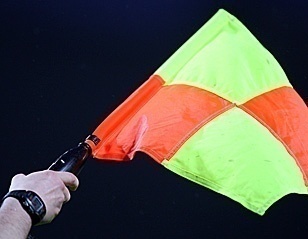 Causerie hebdomadaire.Désignation des arbitres pour les rencontres séniors et U20.Désignation des arbitres en jeunes catégories.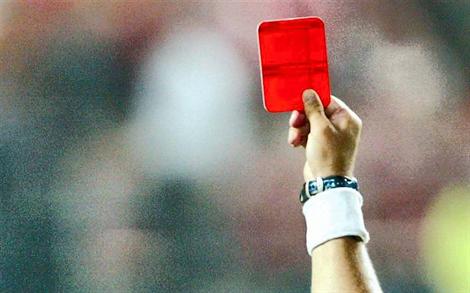 Régularisation de la sanction disciplinaire d’un joueur U17.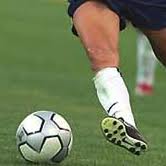 Programmation en toutes catégories.Etude de 03 affaires litigieuses.N°CLUBDIVISIONAMENDE CJDAMENDE DOC1ARB BARBACHAHONNEUR2 500.002CRB SOUK EL TENINEHONNEUR14 500.003NC BEJAIAHONNEUR4 500.004CA SIDI-AYADPRE-HONNEUR10 000.005OC AKFADOUPRE-HONNEUR1 000.006JS TAMRIDJETPRE-HONNEUR8 500.007JSB AMIZOURPRE-HONNEUR1 000.008JS CHEMINIPRE-HONNEUR4 500.009BC EL-KSEURPRE-HONNEUR7 000.0010ES IGHIL-ALIJEUNES 1 000.00LIEUXRENCONTRESU 20SENIORSBEJAIA NACERIACSPC / CRBA12 H 3014 H 30BEJAIA BENAL.AST / RCS13 H15 HSIDI-AICHSSSA / SRBT10 H 3014 H 30OUED GHIRCRM / ASOG10 H 3014 H 30LIEUXRENCONTRESU 20SENIORSBEJAIA BENAL.USS / NCB13 H15 HTASKRIOUTNBT / ARBB11 H14 HSOUK EL TENINECRBSET / JSB11 H 3014 H 30EXEMPTJS IGHIL-OUAZZOUGJS IGHIL-OUAZZOUGJS IGHIL-OUAZZOUGLIEUXRENCONTRESU 20SENIORSAKFADOUOCA / JST12 H14 H 30EL-KSEURBCEK / CRBAR11 H14 H 30OUZELLAGUENJSC / WAF11 H 3014 H 30LIEUXRENCONTRESU 20SENIORSAKFADOUCASA / USBM11 H14 HEXEMPTJSB AMIZOURJSB AMIZOURJSB AMIZOURLIEUXRENCONTRESU 15U 17BEJAIA BENAL.JSIO / GCB9 H 11 H OPOW ANNEXEJSB / NCB14 H 0015 H 30LIEUXRENCONTRESU 15U 17BEJAIA BENAL.AST / USS9 H 3011 H OPOW ANNEXECSPC / CRB12 H 3014 H 30LIEUXRENCONTRESU 15U 17SOUK EL TENINECRBSET / NBT10 H11 H 30LIEUXRENCONTRESU 15U 17TALA HAMZAWAT / CRBA11 H 3013 H 30OUED GHIRCRM / ASTID10 H 3012 HTAMRIDJETJST / OM10 H 3012 HLIEUXRENCONTRESU 15U 17BARBACHAARBB / CASA10 H11 H 30LIEUXRENCONTRESU 15U 17EL-KSEURBCEK / SSSA10 H 3012 H 30SEDDOUKRCS / ASOG11 H 3013 H 30LIEUXRENCONTRESU 15U 17SEDDOUKASIO / RSCA10 H 11 H 30LIEUXRENCONTRESU 15U 17TAZMALTCSPT / JSC13 H14 H 30OUZELLAGUENASECA / WRBO11 H 3013 H 30OCA / ASIOREPORTEREPORTEEXEMPTRSC AKHENAKRSC AKHENAKRSC AKHENAKLIEUXRENCONTRESU 15U 17BENI MANSOURUSBM / ESIA10 H11 H 30LIEUXRENCONTRESU 15U 17AIT RZINECRBAR / OST11 H 3013 H 30TAZMALTSRBT / WAF9 H11 HEXEMPTJS TAMOKRAJS TAMOKRAJS TAMOKRALIEUXRENCONTRESU 14TICHY  BENSAIDCSAB /MOB10 H 30OPOW ANNEXEETSB / CRB12 H 30LIEUXRENCONTRESU 14BEJAIA BENAL.AST / AJFB8 H 30EXEMPTA BEJAIAA BEJAIALIEUXRENCONTRESU 14BEJAIA NACERIAGCB / AWFSB9 HLIEUXRENCONTRESU 14TALA-HAMZAWAT / JSMB	10 H	BEJAIA NACERIAFCB / JSB9 HOPOW ANNEXEENSB / JST11 HLIEUXRENCONTRESU 14KHERRATAASTH / CRBSET10 H 30LIEUXRENCONTRESU 14SOUK EL TENINEAEFS / ASTID10 HMELBOUESM / JSD10 H 30AIT SMAILUSAS / JSCA10 H 30LIEUXRENCONTRESU 14SEDDOUKRCS / USOA10 H LIEUXRENCONTRESU 14OUZELLAGUENASECA / OCA10 H LIEUXRENCONTRESU 14TAZMALTOST / JSBM10 HTAZMALTASR / SRBT11 H 30LIEUXRENCONTRESU 14AIT RZINECRBAR / WAF10 H EXEMPTIRB BOUHAMZAIRB BOUHAMZALIEUXRENCONTRESU 20SENIORSBEJAIA NACERIANCB / AST13 H15 HOUED GHIRASOG / USS10 H 3014 H 30SIDI-AICHSSSA / NBT11 H 14 H 30BARBACHAARBB / CRBSET11 H14 H 30AOKASCRBA / RCS11 H14 H 30LIEUXRENCONTRESU 20SENIORSBEJAIA BENAL.JSB / CRM11 H13 HBEJAIA BENAL.JSIO / CSPC9 H15 HEXEMPTSRB TAZMALTSRB TAZMALTSRB TAZMALTLIEUXRENCONTRESU 20SENIORSAIT RZINECRBAR / CASA11 H14 H 30AKBOU CML.WAF / BCEK11 H14 H 30LIEUXRENCONTRESU 20SENIORSAKFADOUOCA / JSBA11 H14 HTAMRIDJETJST / USBM11 H14 HEXEMPTJS CHEMINIJS CHEMINIJS CHEMINILIEUXRENCONTRESU 15U 17OUED-GHIRASOG / ARBB10 H12 HSEMAOUNNRBS / BCEK10 H12 HSIDI-AICHSSSA / RCS10 H12 HSIDI-AICHCASA / JSBAREPORTEEREPORTEELIEUXRENCONTRESU 15U 17AKFADOUOCA / ASIO10 H 11 H 30LIEUXRENCONTRESU 15U 17AKBOU CML.WAF / OST10 H11 H 30LIEUXRENCONTRESU 14OPOW ANNEXEAJFB / AB11 HLIEUXRENCONTRESU 14OPOW ANNEXEMOB / AST11 HBEJAIA NACERIACRB / CSAB9 HEXEMPTEt.S BEJAIAEt.S BEJAIALIEUXRENCONTRESU 14TICHY BENSAIDJST / AWFSB10 HLIEUXRENCONTRESU 14KHERRATAJSD / USAS11 HLIEUXRENCONTRESU 14AOKASJSCA / ASTH11 HAOKASCRBSET / AEFS12 H 30AOKASASTID / ESM14 HLIEUXRENCONTRESU 14TIMEZRITMCT / RCS10 H 30EL KSEURBCEK / USOA10 H 30SEMAOUNNRBS / JSBA10 H 30AMIZOURCRBA / OSEK10 H 30LIEUXRENCONTRESU 14OUZELLAGUENWRBO / EFACS14 H 30LIEUXRENCONTRESU 14OUZELLAGUENFCI / ASECA14 H 30TAZMALTCSPT / JSA10 H EXEMPTOC AKFADOUOC AKFADOULIEUXRENCONTRESU 14AKBOU CMLWAF / ASR10 HTAZMALTSRBT / IRBBH10 H 30EXEMPTOS TAZMALTOS TAZMALTLIEUXRENCONTRESU 14TAZMALTJSBM / CFRBAR11 H 304°JOURNEERENCONTRESU15U174°JOURNEEGCB / AST0-40-54°JOURNEECRB / USS0-01-24°JOURNEENCB / JSIO5-13-04°JOURNEECSPC / JSB0-41-26°JOURNEERENCONTRESU15U176°JOURNEENBT / WAT1-13-16°JOURNEECRBA / JST2-14-06°JOURNEECRBSET / ASTID4-06-16°JOURNEEOM / CRM7-05-05°JOURNEERENCONTRESU15U175°JOURNEEARBB / RCS4-21-55°JOURNEEASOG / BCEK1-20-45°JOURNEENRBS / CASA0-43-15°JOURNEESSSA / JSBA3-04-46°JOURNEERENCONTRESU15U176°JOURNEEJSBA / NRBS1-04-16°JOURNEEBCEK / SSSANJNJ6°JOURNEEARBB / CASANJNJ6°JOURNEERCS / ASOGNJNJ6°JOURNEERENCONTRESU15U176°JOURNEEJSC / OCA1-21-46°JOURNEEASIO / RSCANJNJ6°JOURNEEWRBO / CSPT1-101-16°JOURNEEEXEMPTASECAASECA6°JOURNEERENCONTRESU15U176°JOURNEEESIA / JSTK4-13-06°JOURNEEOST / SRBT2-03-16°JOURNEEWAF / USBM2-01-16°JOURNEEEXEMPTCRBARCRBAR1°JOURNEERENCONTRESU141°JOURNEEAB / CRB0-31°JOURNEEAST / ETSB1-01°JOURNEEMOB / AJFB4-01°JOURNEEEXEMPTCSAB2°JOURNEERENCONTRESU142°JOURNEECRB / MOB0-32°JOURNEEAB / ATSB1-02°JOURNEEAJFB / CSAB1-22°JOURNEEEXEMPTAST1°JOURNEERENCONTRESU141°JOURNEEWAT / ENSB1-11°JOURNEEJSB / GCB1-11°JOURNEEAWFSB / JSMB1-31°JOURNEEFCB / JST(P)2°JOURNEERENCONTRESU142°JOURNEEJSB / WAT1-42°JOURNEEENSB / FCB1-22°JOURNEEJSMB / GCB10-02°JOURNEEJST / AWFSBNJ2°JOURNEERENCONTRESU142°JOURNEEASTID / ASTH2-12°JOURNEECRBSET / USAS6-12°JOURNEEESM / AEFS1-22°JOURNEEJSD / JSCA3-13°JOURNEERENCONTRESU143°JOURNEEMCT / OSEK1-03°JOURNEEBCEK / RCS0-43°JOURNEENRBS / CRBA3-23°JOURNEEUSOA / JSBA1-34°JOURNEERENCONTRESU144°JOURNEECRBA / BCEK1-24°JOURNEEOSEK / NRBS2-14°JOURNEEJSBA / MCT0-24°JOURNEERCS / USOANJ2°JOURNEERENCONTRESU142°JOURNEEFCI / OCA1-62°JOURNEECSPT / ASECA4-12°JOURNEEEFACS / JSA0-82°JOURNEEEXEMPTWRBO3°JOURNEERENCONTRESU143°JOURNEEEFACS / FCI4-03°JOURNEEJSA / WRBO8-03°JOURNEEASECA / OCANJ3°JOURNEEEXEMPTCSPT2°JOURNEERENCONTRESU142°JOURNEEWAF / OST0-12°JOURNEEJSBM / IRBBH1-32°JOURNEEASR / CRBAR5-22°JOURNEEEXEMPTSRBT